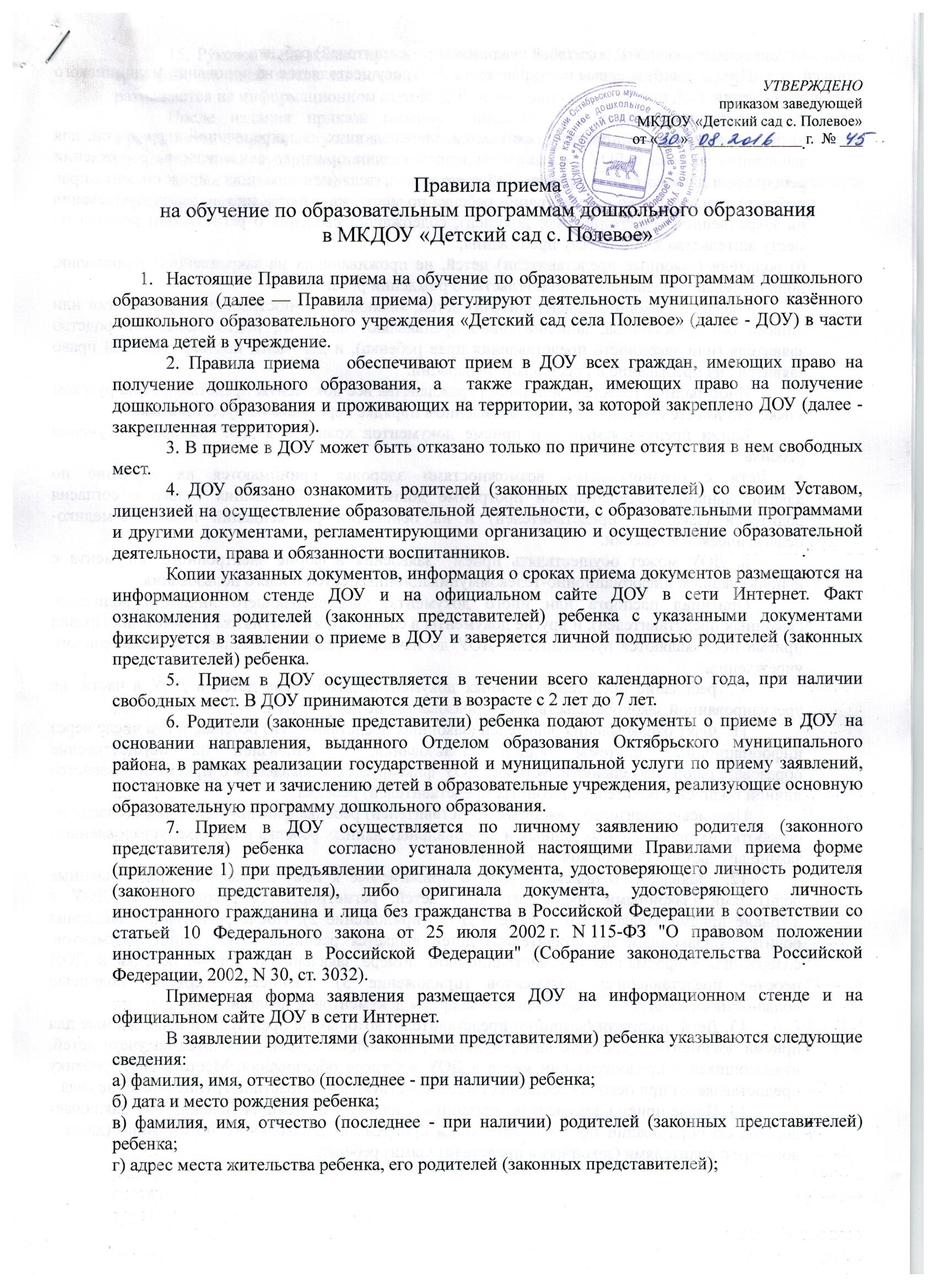 д) контактные телефоны родителей (законных представителей) ребенка.	Прием детей, впервые поступающих в ДОУ, осуществляется на основании медицинского заключения.	Для приема в ДОУ:а) родители (законные представители) детей, проживающих на закрепленной территории, для зачисления ребенка в ДОУ дополнительно предъявляют оригинал свидетельства о рождении ребенка или документ, подтверждающий родство заявителя (или законность представления прав ребенка), свидетельство о регистрации ребенка по месту жительства или по месту пребывания на закрепленной территории или документ, содержащий сведения о регистрации ребенка по месту жительства или по месту пребывания;б) родители (законные представители) детей, не проживающих на закрепленной территории, дополнительно предъявляют свидетельство о рождении ребенка.	Родители (законные представители) детей, являющихся иностранными гражданами или лицами без гражданства, дополнительно предъявляют документ, подтверждающий родство заявителя (или законность представления прав ребенка), и документ, подтверждающий право заявителя на пребывание в Российской Федерации.	Иностранные граждане и лица без гражданства все документы представляют на русском языке или вместе с заверенным в установленном порядке переводом на русский язык.	Копии предъявляемых при приеме документов хранятся в ДОУ на время обучения ребенка.в). Дети с ограниченными возможностями здоровья принимаются на обучение по адаптированной образовательной программе дошкольного образования только с согласия родителей (законных представителей) и на основании рекомендаций психолого-медико-педагогической комиссии.	8. ДОУ может осуществлять прием  заявления в форме электронного документа с использованием информационно-телекоммуникационных сетей общего пользования.	Оригинал паспорта или иного документа, удостоверяющего личность родителей (законных представителей), и другие документы в соответствии с  пунктом 7 настоящих Правил приема предъявляются руководителю ДОУ до начала посещения ребенком образовательного учреждения.	9. Требование представления иных документов для приема детей в ДОУ в части, не урегулированной законодательством об образовании, не допускается.	11.  Факт ознакомления родителей (законных представителей) ребенка, в том числе через информационные системы общего пользования, с лицензией на осуществление образовательной деятельности, уставом ДОУ фиксируется в заявлении о приеме и заверяется личной подписью родителей (законных представителей) ребенка.	Подписью родителей (законных представителей) ребенка фиксируется также согласие на обработку их персональных данных и персональных данных ребенка в порядке, установленном законодательством Российской Федерации	12.  Заявление о приеме в ДОУ и прилагаемые к нему документы, представленные родителями (законными представителями) детей, регистрируются руководителем ДОУ в журнале приема заявлений о приеме в ДОУ (приложение 2). После регистрации заявления родителям (законным представителям) детей выдается расписка в получении документов, содержащая информацию о регистрационном номере заявления о приеме ребенка в ДОУ, перечне представленных документов (приложение 3). Расписка заверяется подписью должностного лица ДОУ, ответственного за прием документов, и печатью ДОУ.		13. Дети, родители (законные представители) которых не представили необходимые для приема документы в соответствии с пунктом 7 настоящих Правил, остаются на учете детей, нуждающихся в предоставлении места в ДОУ в Отделе образования. Место в ДОУ ребенку предоставляется при освобождении мест в соответствующей возрастной группе в течение года.	14. После приема документов, указанных в пункте 7 настоящих Правил, ДОУ заключает договор об образовании по образовательным программам дошкольного образования (далее - договор) с родителями (законными представителями) ребенка.	15. Руководитель издает приказ о зачислении ребенка в ДОУ (далее - приказ) в течение трех рабочих дней после заключения договора. Приказ в трехдневный срок после издания размещается на информационном стенде ДОУ и на официальном сайте ДОУ в сети Интернет.	После издания приказа ребенок снимается в Отделе образования Октябрьского муниципального района с учета детей, нуждающихся в предоставлении места в ДОУ, в порядке предоставления государственной и муниципальной услуги.	 16. На каждого ребенка, зачисленного в ДОУ, заводится личное дело, в котором хранятся все сданные документы.Приложение № 1К Правилам приема детейВ МКДОУ «Детский сад с. Полевое»                                                                                                          Заведующей МКДОУ                                                                                   «Детский сад с. Полевое»                                                                                    Н.В. Шиповаловой                                                                                    ____________________________                                                                                                                                                                       (Ф.И.О. родителя)                                                                                    ____________________________                                                                                                                                                                 (Домашний адрес (регистр.))                                                      ЗАЯВЛЕНИЕПрошу зачислить моего ребенка_______________________________________                                                                                                                                    (Фамилия, Имя, Отчество ребенка)Дата рождения_____________________________________________________                                                                                                           (Число, месяц, год рождения ребенка)Проживающего по адресу:____________________________________________                                                                                                            (Название дошкольного учреждения)В МКДОУ «Детский сад с. Полевое  с  «___»______________20________года.Родители (законные представители):Мать ______________________________________________________________(Ф.И.О., контактный телефон)Отец ______________________________________________________________(Ф.И.О., контактный телефон)С Уставом МКДОУ «Детский сад с. Полевое»,  лицензией на осуществление образовательной деятельности, режимом работы, программой обучения, правами обязанностями воспитанников и другими нормативными документами, регламентирующими организацию образовательного процесса в учреждении,  расположенными на информационном стенде МКДОУ и персональном сайте mkdoupolevoe.ucoz.ru ознакомлен (а)К заявлению прилагаю следующие документы:Направление.Копия документа, удостоверяющего личность родителя (законного представителя.Копию (и) свидетельства о рождении ребенка (детей).Медицинскую карту ребенка.                                                                              ___________/ ___________________                                                                                                                                                    (Подпись)                                  (Расшифровка подписи)Даю согласие на обработку персональных данных моих и моего ребёнка.                                                                                                                                  ___________/____________________                                                                                                                                                 (Подпись)                                         (Расшифровка подписи)Дата «___»___________________20____года.                                                                                                                           Приложение № 2К Правилам приема детейВ МКДОУ «Детский сад с. Полевое» Журналприема заявлений о приеме в МКДОУ «Детский сад с. Полевое»Расписка в получении документов при приеме ребенка в МКДОУ «Детский сад с. Полевое»От гр. _____________________________________________________ (Ф.И.О.)в отношении ребенка  ______________________________________ _(Ф.И.О.) ________ ( г.р.)регистрационный № заявления________от  «_____» ___________ 201__ г.Приняты следующие документы для зачисления в МКДОУ «Детский сад с. Полевое»:Ответственное лицо, принявшее документы    __________________  Н.В.Шиповалова							    (подпись)	                   (Ф.И.О).М.П.                                                                                             Дата ________________№п/пФамилия, имя,отчество (при наличии)заявителяДата подачи заявленияРегистрационный номер заявленияПеречень представленных документовПодпись роди-теля (законного представителя, подтверждающая прием документовЗаявление родителей (законных представителей) о приеме в МКДОУ «Детский сад с. Полевое»Документ, подтверждающий родство заявителя (или законность представления прав ребенка): паспорт, свидетельство о рожденииМедицинская карта ребенкаДокументы, содержащие сведения о регистрации  ребенка по месту жительства или по месту пребывания на закрепленной за ДОУ территории (копия)Направление Отдела образования Октябрьского муниципального района (путевка)